Limbažu novada DOME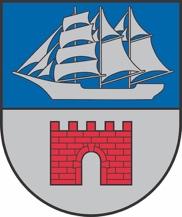 Reģ. Nr. 90009114631; Rīgas iela 16, Limbaži, Limbažu novads LV-4001; E-pasts pasts@limbazunovads.lv; tālrunis 64023003APVIENOTĀS FINANŠU, IZGLĪTĪBAS, KULTŪRAS UN SPORTA JAUTĀJUMU, SOCIĀLO UN VESELĪBAS JAUTĀJUMU, TERITORIJAS ATTĪSTĪBAS KOMITEJAS SĒDES PROTOKOLSNr.22024. gada 19. aprīlīSēde sasaukta plkst. 10:00Sēdi atklāj plkst. 10:00Sēde notiek videokonferences režīmā tiešsaistē Webex platformā.Komitejas sēde ir atklāta.Sēdi vada: Dagnis Straubergs.Sēdi protokolē: Dace Tauriņa.Sēdē piedalās deputāti: Jānis Bakmanis, Māris Beļaunieks, Andris Garklāvs, Lija Jokste, Aigars Legzdiņš, Dāvis Melnalksnis, Kristaps Močāns, Valdis Možvillo, Arvīds Ozols, Rūdolfs Pelēkais, Jānis Remess, Ziedonis Rubezis, Dagnis Straubergs, Regīna Tamane.Sēdē piedalās: Agija Straume, Agris Blumers, Agrita Graudiņa, Aiga Baslika, Aiga Briede, Aigars Erdmanis, Aija Baune, Aija Romancāne, Ainārs Liniņš, Aira Lapkovska, Alvis Atslēga, Anda Timermane, Andris Zunde, Anete Frīdenfelde, Anita Pacere-Padane, Anita Strokša, Anna Siliņa, Antra Kamala, Antra Paegle, Arta Zunde, Artis Ārgalis, Astra Špūle, Ausma Eglīte, Beāte Kožina, Broņislava Keiša, Broņislava Sauka, Dace Bērziņa, Dace Liniņa, Dace Tauriņa (Aloja), Diāna Zaļupe, Dina (dina.gravina@limbazunovads.lv), Dita Kalniņa, Dita Lejniece, Dita Rulle, Diāna Gederta, Diāna Perševica, Edmunds Liepiņš, Egija Bērziņa, Elēna Silāja, Elīna Lilenblate, Evija Keisele, Ginta Cielava, Ginta Ģērmane, Gita (gita.zarina@limbazunovads.lv), Gita Kārnupe, Guna Jirgensone, Guna Paegle, Gunita Gulbe, Gunta (gunta.lace@limbazunovads.lv), Guntis Mesters, Ieva Aļļēna, Ieva Celmiņa, Ieva Mahte, Ieva Prauliņa, Ieva Skuja, Ieva Zilvere, Ilga Tiesnese, Ilze Baumane, Ilze Kapmale, Ilze Ozoliņa, Ilze Žūriņa-Davidčuka, Imants Klīdzējs, Ina Sidjukina, Ina Šternfelde, Indra Jaunzeme, Inese Dubulte, (vārds, uzvārds) (e-pasts), Ineta Cīrule, Ineta Laizāne, Ineta Zariņa, Inga (inga.cirule@limbazunovads.lv), Inga Indriksone, Inga Neimane, Inga Zālīte, Inita Hartmane, Ināra Blūma, Ināra Eņģele, Iveta Beļauniece, Iveta Pēkšēna, Iveta Umule, Izita Kļaviņa, Jana Lāce, Jana Mošura, Juris Graudiņš, Justīne Borozdina, Kaspars Neimanis, Katrīna Žibala, Kristiāna Kauliņa, Kristīne (alojas.pii@limbazunovads.lv), Kristīne Mežapuķe, Kristīne Pažemecka, Kristīne Zaķe, Kārlis Irmejs, Laura Krogzeme, Laura Siksaliete, Liene Berga, Liene Ungure, Liene Čečiņa, Linda Helēna Griškoite, Linita Amoliņa, Lāsma Liepiņa, Līga Borozdina, Līga Liepiņa, Līga Moderniece, Maija Siliņa, Mareks Brauns, Mārtiņš Grāvelsiņš, Mārīte Purmale, Raimonds Straume, Raitis Keišs, Raivis Galītis, Raivis Litvins, Rihards Būda, Rita Lavendele, Sabīne Stūre, Sandra Smiltniece, Sanita Kānīte, Sanita Reiziņa, Sanita Strauberga, Santa Čingule, Sarma Kacara, Sintija Zute, Sporta skola 2 (sporta.skola@limbazunovads.lv), Staiceles TIC (inese.timermane@limbazunovads.lv), Vaira Ābele, Valda Tinkusa, Valentīna Kukule, Vidrižu bibliotēka (vidrizu.biblioteka@limbazunovads.lv), Vitrupes bibliotēka (vitrupesbiblioteka@limbazunovads.lv), Viļķenes pamatskola (vilkenes.pamatskola@limbazunovads.lv), Zane Balode, Zeltīte Millere, Ziedīte Jirgensone, Zinta Skrastiņa, Aija Sumčenko, Gunita Bisniece, Inese (inese.stivrina@limbazunovads.lv), Liene Bukne, Maija (maija.andersone@limbazunovads.lv), Ārija Mikša, Ģirts Ieleja.Darba kārtība:Par darba kārtību.Par Krišjāņa Valdemāra Ainažu pamatskolas likvidāciju, pievienojot Salacgrīvas vidusskolai.Par Baumaņu Kārļa Viļķenes pamatskolas likvidāciju.Par Limbažu novada kultūras iestāžu reorganizāciju.Par grozījumiem Limbažu novada pašvaldības iestāžu amatu klasificēšanas apkopojumā.Par Brīvzemnieku pagasta kopienas centra nolikuma apstiprināšanu.Par Limbažu novada attīstības programmas 2022. - 2028.gadam aktualizētā investīciju plāna 2024. - 2026.gadam apstiprināšanu.Informācijas. Limbažu novada attīstības programmas 2022. - 2028.gadam Uzraudzības ziņojums par 2023.gadu.1.Par darba kārtībuZiņo D. StraubergsIepazinusies ar sēdes vadītāja D. Strauberga priekšlikumu apstiprināt sēdes darba kārtību, atklāti balsojot: PAR – 11 deputāti (Jānis Bakmanis, Māris Beļaunieks, Lija Jokste, Aigars Legzdiņš, Dāvis Melnalksnis, Kristaps Močāns, Rūdolfs Pelēkais, Jānis Remess, Ziedonis Rubezis, Dagnis Straubergs, Regīna Tamane), PRET – 3 deputāti (Andris Garklāvs, Valdis Možvillo, Arvīds Ozols), ATTURAS – nav, komiteja NOLEMJ:apstiprināt šādu sēdes darba kārtību:Par darba kārtību.Par Krišjāņa Valdemāra Ainažu pamatskolas likvidāciju, pievienojot Salacgrīvas vidusskolai.Par Baumaņu Kārļa Viļķenes pamatskolas likvidāciju.Par Limbažu novada kultūras iestāžu reorganizāciju.Par grozījumiem Limbažu novada pašvaldības iestāžu amatu klasificēšanas apkopojumā.Par Brīvzemnieku pagasta kopienas centra nolikuma apstiprināšanu.Par Limbažu novada attīstības programmas 2022. - 2028.gadam aktualizētā investīciju plāna 2024. - 2026.gadam apstiprināšanu.Informācijas. Limbažu novada attīstības programmas 2022. - 2028.gadam Uzraudzības ziņojums par 2023.gadu.Deputāte R. Tamane balso vārdiski “PAR”.2.Par Krišjāņa Valdemāra Ainažu pamatskolas likvidāciju, pievienojot Salacgrīvas vidusskolaiZiņo Valda Tinkusa, debatēs piedalās Arvīds Ozols, Valdis Možvillo, Andris Garklāvs, Ieva Skuja, Dagnis Straubergs, Jānis Bakmanis, Aiga Briede, Dāvis Melnalksnis, Māris BeļaunieksLimbažu novada Izglītības pārvaldes vadītāja V. Tinkusa sniedz prezentāciju par izglītības iespējām Limbažu novadā, paveikto gatavojoties skolu tīkla pilnveidei. V. Tinkusa informē, ka Izglītības pārvalde tikusies ar Limbažu novada izglītības iestāžu vadītājiem, darbiniekiem, Izglītības un zinātnes ministrijas darbiniekiem, notikušas diskusijas ar sabiedrību Pālē, Viļķenē un Ainažos, kā arī ar Liepupes un Lādezera pamatskolas vadību un darbiniekiem. Ir izvērtēti ieguvumi, iespējas / zaudējumi, veicot optimizāciju Krišjāņa Valdemāra Ainažu pamatskolā. Deputāts A. Ozols informē, ka lēmuma projektā neredz Ainažu pamatskolas adresi (kā izglītības programmu īstenošanas vietu). Izglītības pārvaldes vadītāja V. Tinkusa informē, ka lēmuma projektā līdz domes sēdei tiks veikti precizējumi (Ainažu pamatskolas izglītības programmu īstenošanas vietai tiks saglabāts Krišjāņa Valdemāra vārds). Deputāts V. Možvillo izsaka viedokli, ka gribētu redzēt skaitļus pretī ieguvumiem un zaudējumiem trīs vai piecus gadus uz priekšu, tad par to varētu balsot. V. Tinkusa akcentē, ka svarīgākais ir skats ilgtermiņā, izglītības iestādes ilgtspējīgas darbības nodrošināšana. Sēdes vadītājs D. Straubergs informē, ka pēc šī lēmuma telpas Ainažos nepaliks tukšas, skola turpinās bērnu apmācību, mainīsies tikai pārvaldības modelis. Deputāts D. Melnalksnis izsaka viedokli un aicina, ja tiks pieņemts pozitīvs lēmums par likvidāciju, tad izskaidrot vecākiem un pedagogiem, ka skola fiziski netiks slēgta, ka viss tiks saglabāts skolēniem. Sēdes vadītājs D. Straubergs paziņo, ka saistībā ar interešu konfliktu nepiedalīsies balsojumā. Deputāts A. Ozols iesniedzis priekšlikumu atlikt jautājuma skatīšanu līdz visu aprēķinu noskaidrošanai un iepazīstināt deputātus. Sēdes vadītājs D. Straubergs lūdz līdz domes sēdei sagatavot finanšu precizētus aprēķinus. Iepazinusies ar deputāta A. Ozola priekšlikumu atlikt jautājuma skatīšanu līdz visu aprēķinu noskaidrošanai un iepazīstināt deputātus, atklāti balsojot: PAR – 4 deputāti (Andris Garklāvs, Aigars Legzdiņš, Valdis Možvillo, Arvīds Ozols), PRET – 9 deputāti (Jānis Bakmanis, Māris Beļaunieks, Lija Jokste, Dāvis Melnalksnis, Kristaps Močāns, Rūdolfs Pelēkais, Ziedonis Rubezis, Dagnis Straubergs, Regīna Tamane), ATTURAS – deputāts Jānis Remess, komiteja NOLEMJ:noraidīts.Saskaņā ar Pašvaldību likuma 4. panta pirmās daļas 4. punktu viena no pašvaldības autonomajām funkcijām ir gādāt par iedzīvotāju izglītību, tostarp nodrošināt iespēju iegūt obligāto izglītību un gādāt par pirmsskolas izglītības, vidējās izglītības, profesionālās ievirzes izglītības, interešu izglītības un pieaugušo izglītības pieejamību. Pašvaldību likuma 10. panta pirmās daļas 8. punkts nosaka, ka tikai domes kompetencē ir izveidot un reorganizēt pašvaldības administrāciju, tostarp izveidot, reorganizēt un likvidēt tās sastāvā esošās institūcijas, kā arī izdot pašvaldības institūciju nolikumus. Atbilstoši Izglītības likuma 17. panta trešās daļas 1. punktam, pašvaldība, saskaņojot ar Izglītības un zinātnes ministriju, dibina, reorganizē un likvidē vispārējās izglītības iestādes, tai skaitā speciālās izglītības iestādes un klases, kā arī pirmsskolas izglītības grupas bērniem ar speciālām vajadzībām un interešu izglītības iestādes, bet, saskaņojot ar attiecīgās nozares ministriju un Izglītības un zinātnes ministriju, dibina, reorganizē un likvidē profesionālās ievirzes izglītības iestādes.Valsts pārvaldes iekārtas likuma 10. panta desmitajā daļā noteikts, ka valsts pārvaldi organizē pēc iespējas efektīvi. Valsts pārvaldes institucionālo sistēmu pastāvīgi pārbauda un, ja nepieciešams, pilnveido, izvērtējot arī funkciju apjomu, nepieciešamību un koncentrācijas pakāpi, normatīvā regulējuma apjomu un detalizāciju un apsverot deleģēšanas iespējas vai ārpakalpojuma izmantošanu.Limbažu novada pašvaldība veikusi Krišjāņa Valdemāra Ainažu pamatskolas skolēnu skaita analīzi un prognozes nākamajiem 3 gadiem un secinājusi, ka Krišjāņa Valdemāra Ainažu pamatskolā, ņemot vērā dzimstības, Ainažu pilsētā un pagasta teritorijā dzīvojošo bērnu skaitu un iespējamo migrāciju, skolēnu skaits tiek prognozēts: 1.-3. klasē – 5 līdz 6 bērni, 4.-6. klasē – 5 līdz 6 bērni, 7.-9. klasē – 8 līdz 9 bērni katrā no šīm klašu grupām. Tas nozīmē, ka vidējais bērnu skaits vienā klasē maksimāli sasniegs 6 - 7 bērnus. Limbažu novada Izglītības nozares attīstības stratēģijā 2023.-2027. gadam iekļauti novada iedzīvotāju aptaujas dati par izglītības iestāžu tīkla efektivitāti un iespējamajiem optimizācijas variantiem, kur 23,9% respondentu uzskata, ka skolu tīkls Limbažu novadā nav optimāls, bet 63% aptaujāto norāda, ka skolā, lai nodrošinātu kvalitatīvu izglītību, nevar būt mazāk par 80 izglītojamajiem, vairākums respondentu norāda, ka klasēs optimālais izglītojamo skaits ir 8-15 skolēni.Arī Krišjāņa Valdemāra Ainažu pamatskolas pirmsskolā izglītojamo skaits 2023./2024. mācību gadā ir 29, kas, ņemot vērā iedzīvotāju skaita negatīvo tendenci, turpinās samazināties. Krišjāņa Valdemāra Ainažu pamatskolā tiek īstenota Vispārējās pirmsskolas izglītības programma, Pamatizglītības programma, Speciālās pamatizglītības programma izglītojamajiem ar mācīšanās traucējumiem, Speciālās pamatizglītības programma izglītojamajiem ar garīgās veselības traucējumiem, Speciālās pamatizglītības programma izglītojamiem ar garīgās attīstības traucējumiem, Speciālās pamatizglītības programma izglītojamajiem ar smagiem garīgās attīstības traucējumiem vai vairākiem smagiem attīstības traucējumiem, kā arī tiek nodrošināta ilgstoši slimojošo bērnu apmācība Ainažu Psihoneiroloģiskajā slimnīcā. Skolai ir atbilstoša, estētiska fiziskā vide un pedagoģiskais personāls, lai īstenotu ne tikai vispārizglītojošās programmas, bet arī licencētās speciālas izglītības programmas. Krišjāņa Valdemāra Ainažu pamatskolas pedagoģiskā personāla vidējā noslodze 2023. gadā – 0,838 slodzes, kas rēķinātas, ņemot vērā, ka pedagogi vada mācību stundas arī ilgstoši slimojošiem bērniem Ainažu Psihoneiroloģiskajā slimnīcā. Ņemot vērā iepriekš minētos un citus būtiskus nosacījumus, Limbažu novada pašvaldības domes vadība un Izglītības pārvalde par skolu tīkla optimizācijas modeļiem ir rīkojusi divas diskusijas ar sabiedrību, Krišjāņa Valdemāra Ainažu pamatskolas pedagogiem un vecākiem, kā rezultātā secināts, ka Krišjāņa Valdemāra Ainažu pamatskolai Limbažu novada izglītības ekosistēmā nav ilgtspējas kā autonomai izglītības iestādei. Lai efektīvi izmantotu Krišjāņa Valdemāra Ainažu pamatskolas fizisko vidi un nodrošinātu visiem pedagogiem pilnas slodzes darbu, nepieciešama skolas reorganizācija. 21.11.2023. Ministru kabinets pieņēmis informatīvo ziņojumu “Kompleksi risinājumi augstvērtīgai izglītības nodrošināšanai vispārējā pamata un vidējā izglītībā: Ilgtspējīga izglītības ekosistēma un efektīvs finansēšanas modelis” (turpmāk – Ziņojums), kurā noteikti kvantitatīvie rādītāji – minimālais izglītojamo skaits 1.-3. klašu, 4.-6. klašu un 7.-9. klašu grupā, kā arī 2.2.4. punktā iekļauts nosacījums, kas nosaka, ka, pieņemot lēmumu par izglītības ekosistēmu pašvaldībā, nav atļauts organizēt apvienotās klases. Krišjāņa Valdemāra Ainažu pamatskolā, lai valsts finansētu izglītības programmu 100% apmērā, katrā no 1. līdz 3., 4. līdz 6., 7. līdz 9. klašu grupām nepieciešami 30 izglītojamie. Ziņojuma 2.2.1. punkts pieļauj izglītojamo skaita svārstību 1.-6. klašu grupā 25% apmērā, kas nozīmē, ka pieļaujami būtu 22 izglītojamie katrā klašu grupā; 7.-9. klašu grupā pieļaujamās izglītojamo skaita svārstības ir 10% apmērā, kas nozīmē, ka pieļaujami būtu 27 izglītojamie 7.-9. klašu grupā. Attiecīgi, ja izglītības iestāde neizpilda kvantitatīvos kritērijus (ņemot vērā noteikto pieļaujamo atkāpi) un tā nav noteikta kā pieejamības skola, par izglītības programmu īstenošanu 1.-9. klašu posmā valsts budžeta finansējums tiks piešķirts proporcionāli faktiskajam izglītojamo skaitam pret noteikto optimālo skaitu klašu grupā (tātad 30 izglītojamajiem), pārējo finansējuma daļu pašvaldībai finansējot no sava budžeta. Attiecībā uz Krišjāņa Valdemāra Ainažu pamatskolu, paredzams, ka valsts finansējums pedagogu atalgojumam izglītības programmu finansēšanai nepārsniegs 40% no nepieciešamā finansējuma apmēra. Šeit nav ierēķināta valsts mērķdotācija pedagogiem, kuri strādā Ainažu Psihoneiroloģiskajā slimnīcā ar ilgstoši slimojošiem bērniem. Atbilstoši spēkā esošajiem Ministru kabineta 19.12.2023. noteikumiem Nr. 813 “Grozījumi Ministru kabineta 2016. gada 5. jūlija noteikumos Nr. 445 “Pedagogu darba samaksas noteikumi”, ar kuriem veikti grozījumi Ministru Kabineta 2016. gada 5. jūlija noteikumos Nr. 445 “Pedagogu darba samaksas noteikumi”, nepietiekamā skolēnu skaita dēļ Krišjāņa Valdemāra Ainažu pamatskolā nav iespējams nodrošināt valsts mērķdotāciju pedagogu darba samaksai izglītības programmu īstenošanai un pedagogu slodžu balansēšanai. Izvērtējot iepriekšminēto saistībā ar minētajiem grozījumiem Ministru kabineta 2016. gada 5. jūlija noteikumos Nr. 445 “Pedagogu darba samaksas noteikumi” un izglītības programmu finansēšanas modeli, kā arī vērtējot iespēju nodrošināt ilgtspējīgu izglītību Krišjāņa Valdemāra Ainažu pamatskolā, tiek izteikts priekšlikums veikt iestādes likvidāciju, pievienojot to Salacgrīvas vidusskolai, iestāde beidz pastāvēt.  Pieņemot lēmumu par Krišjāņa Valdemāra Ainažu pamatskolas likvidāciju, pievienojot to Salacgrīvas vidusskolai, iespējams efektīvi izglītības iestāžu pārvaldību: plānot, sadalīt un sabalansēt pedagogu un atbalsta personāla slodzes, kā arī plānot optimālu skolēnu skaitu vispārizglītojošo programmu klasēs. Valsts pārvaldes iekārtas likuma 15. panta ceturtās daļas 1. punkts nosaka, ka tiešās pārvaldes iestādi likvidē, pievienojot citai iestādei, — rezultātā pievienojamā iestāde beidz pastāvēt. Saskaņā ar iepriekš minētā likuma ar 30. panta otro daļu, attiecībā uz pastarpinātās pārvaldes iestādi piemērojami šā likuma 15. panta trešās, ceturtās, piektās un sestās daļas un 17. panta pirmās un otrās daļas noteikumi.Saskaņā ar Valsts pārvaldes iekārtas likuma 15. panta ceturto daļu, pievienojot Krišjāņa Valdemāra Ainažu pamatskolu Salacgrīvas vidusskolai, iestāde beidz pastāvēt. Ņemot vērā iepriekš minēto, lai pilnveidotu Limbažu novada pašvaldības izglītības sistēmu un nodrošinātu pēc iespējas ilgtspējīgākas un kvalitatīvākas izglītības pieejamību, pamatojoties uz Pašvaldību likuma 10. panta pirmās daļas 8. punktu, Izglītības likuma 17. panta trešās daļas 1. punktu, 23. panta otro un piekto daļu, Valsts pārvaldes iekārtas likuma 15. panta ceturtās daļas 1. punktu un 30. panta otro daļu Limbažu novada pašvaldības domes Apvienotās komitejas 2024. gada 19. aprīļa atzinumu, atklāti balsojot: PAR – 10 deputāti (Jānis Bakmanis, Māris Beļaunieks, Lija Jokste, Dāvis Melnalksnis, Kristaps Močāns, Rūdolfs Pelēkais, Jānis Remess, Ziedonis Rubezis, Dagnis Straubergs, Regīna Tamane), PRET – 4 deputāti (Andris Garklāvs, Aigars Legzdiņš, Valdis Možvillo, Arvīds Ozols), ATTURAS – nav, komiteja NOLEMJ:Ar 2024. gada 1. augustu likvidēt Krišjāņa Valdemāra Ainažu pamatskolu (izglītības iestāžu reģistrācijas Nr. 4412900160), pievienojot to Salacgrīvas vidusskolai (izglītības iestādes reģistrācijas Nr. 4413900159), kā rezultātā pievienojamā iestāde Krišjāņa Valdemāra pamatskola beidz pastāvēt. Noteikt, ka Salacgrīvas vidusskola ar 2024. gada 1. augustu ir Krišjāņa Valdemāra Ainažu pamatskolas mantas, līgumisko tiesību un saistību pārņēmējs.Ar 2024. gada 1. augustu likvidēt šādas amata vietas Krišjāņa Valdemāra Ainažu pamatskolā un pēc saskaņojuma ar Izglītības un zinātnes ministriju, Personāla vadības nodaļai veikt grozījumus  Limbažu novada pašvaldības administrācijas darbinieku, pašvaldības iestāžu un aģentūru amatu un to likmju sarakstā:3.1. Izglītības iestādes direktors - 1 amata vieta;3.2. Tehniskie darbinieki (lietvede) – 1 amata vieta. Uzdot Krišjāņa Valdemāra Ainažu pamatskolas direktorei:4.1. pēc šī lēmuma saskaņošanas ar Izglītības un zinātnes ministriju nekavējoties informēt izglītojamo vecākus un Krišjāņa Valdemāra Ainažu pamatskolas darbiniekus par pieņemto lēmumu;4.2. sagatavot nepieciešamos lietvedības dokumentus un veikt ārkārtas inventarizāciju līdz 31. jūlijam.Uzdot Salacgrīvas vidusskolas direktorei līdz 31.jūlijam:5.1. sagatavot nepieciešamos grozījumus Salacgrīvas vidusskolas normatīvajos aktos;5.2. sagatavot un iesniegt pašvaldības izpilddirektoram un Izglītības pārvaldei Salacgrīvas vidusskolā trūkstošo darbinieku sarakstu (ja nepieciešams).Uzdot pašvaldības izpilddirektoram:6.1. izveidot Krišjāņa Valdemāra Ainažu pamatskolas likvidācijas komisiju 5 cilvēku sastāvā, lai nodrošinātu procesa veiksmīgu norisi;6.2. veikt nepieciešamās izmaiņas Uzņēmumu reģistrā veiktajos reģistros. Uzdot Limbažu novada Izglītības pārvaldei:7.1. pēc lēmuma pieņemšanas Izglītības likumā noteiktajā kārtībā organizēt lēmuma saskaņošanu ar Izglītības un zinātnes ministriju, pēc saskaņojuma saņemšanas nekavējoties informēt Krišjāņa Valdemāra Ainažu pamatskolas un Salacgrīvas vidusskolas direktores.7.2. Izglītības likumā noteiktajā kārtībā un termiņā sagatavot un iesniegt Izglītības kvalitātes valsts dienestā dokumentus par attiecīgu grozījumu izdarīšanu Izglītības iestāžu reģistrā saistībā ar šajā lēmumā noteikto;Ar reorganizāciju saistītos izdevumus segt no Limbažu novada pašvaldības budžeta līdzekļiem.Lēmuma izpildes kontroli uzdot Limbažu novada pašvaldības izpilddirektoram, Limbažu novada Izglītības pārvaldes vadītājai, Finanšu un ekonomikas nodaļas vadītājai, Juridiskās nodaļas vadītājai.Līdz domes sēdei precizēt lēmuma projektu un virzīt izskatīšanai Limbažu novada domes sēdē.Plkst. 11:25 sēdes vadītājs D. Straubergs izsludina sēdes pārtraukumu.Plkst. 11:40 sēde tiek atsākta.3.Par Baumaņu Kārļa Viļķenes pamatskolas likvidācijuZiņo Valda Tinkusa, debatēs piedalās Andris Garklāvs, Dagnis Straubergs, Valdis Možvillo, Līga Liepiņa, Arvīds Ozols, Aiga Briede, Gita Kārnupe, Ilze Ādamsone, Aigars Legzdiņš, Jānis Bakmanis, Māris Beļaunieks, Valdis Možvillo, Regīna TamaneLimbažu novada Izglītības pārvaldes vadītāja V. Tinkusa sniedz prezentāciju par Baumaņu Kārļa Viļķenes pamatskolu. Veicot optimizāciju ir izvērtēti ieguvumi, iespējas / zaudējumi, sagatavoti aprēķini, kāda ir pašvaldības budžeta līdzekļu ekonomija. Deputāts V. Možvillo izsaka viedokli, ka attālums līdz tuvākajai izglītības iestādei ir zaudējums Viļķenes iedzīvotājiem. Limbažu novada Izglītības pārvaldes vadītājas vietniece L. Liepiņa informē par transporta līdzekļiem un maršrutiem Limbaži – Viļķene – Limbaži un transporta izmaksām. Viļķenes pagasta pakalpojumu sniegšanas centra vadītāja G. Kārnupe norāda, ka visās sanāksmēs vecāku vissāpīgākais jautājums ir par transportu, vislielākie attālumi no bērnu dzīvesvietas līdz Limbažiem ir  43 km un 33-37 km. G. Kārnupe uzsver, ka skolu likvidācija nav ilgtspējīga rīcība pagastu attīstībai. V. Tinkusa norāda, ņemot vērā dzimušo bērnu skaitu un, ka 43% Viļķenes bērnu izvēlas mācīties citās novada izglītības iestādēs, bērnu skaits visticamāk turpināsies samazināties. Baumaņu Kārļa Viļķenes pamatskolas direktore I. Ādamsone norāda, ka novadā netiek sakārtots skolu tīkls, bet tiek izvērtētas tikai dažas skolas, tās skolas, kurās pamatizglītības programma ir kā obligāti noteikta visā valstī. I. Ādamsone norāda uz sagatavoto vēstuli par pamatizglītības posma saglabāšanu, pievienojot Limbažu vidusskolai un aicina nosūtīt visiem deputātiem februāra aprēķinus par visām skolām. Deputāts A. Legzdiņš izsaka priekšlikumu veikt pilnvērtīgu finansiālo izvērtējumu un ekonomisko ieguvumu, ja izglītības programmu īstenošanas vieta tiktu saglabāta Viļķenē, pievienojot Limbažu vidusskolai, pavērtēt arī par ēkām. V. Tinkusa informē, ka sākotnējā versija tikusi koriģēta, ņemot vērā sabiedrības viedokli, un šāds modelis nebūtu ilgtspējīgs. Sēdes vadītājs D. Straubergs lūdz līdz domes sēdei sagatavot sākotnējā varianta izvērtējumu un nosūtīt deputātiem. Deputāte R. Tamane informē, ka piedalījās sanāksmē, kur notika saruna ar sabiedrību par Viļķenes skolas nākotni. Sanāksmē Viļķenes sabiedrības viedoklis par skolas pastāvēšanu neizskanēja. Deputāts A. Ozols informē, ka ir iesniedzis lēmuma projektu. Deputāti M. Beļaunieks, J. Bakmanis, D. Melnalksnis informē, ka priekšlikums nav redzams. Deputāts A. Garklāvs lūdz noskaidrot situāciju un tikai tad nobeigt balsojumu. Sēdes vadītājs D. Straubergs aicina iesniegt priekšlikumu uz domes sēdi, jo šobrīd tas nav redzams.Saskaņā ar Pašvaldību likuma 4. panta pirmās daļas 4. punktu viena no pašvaldības autonomajām funkcijām ir gādāt par iedzīvotāju izglītību, tostarp nodrošināt iespēju iegūt obligāto izglītību un gādāt par pirmsskolas izglītības, vidējās izglītības, profesionālās ievirzes izglītības, interešu izglītības un pieaugušo izglītības pieejamību. Pašvaldību likuma 10. panta pirmās daļas 8. punkts nosaka, ka tikai domes kompetencē ir izveidot un reorganizēt pašvaldības administrāciju, tostarp izveidot, reorganizēt un likvidēt tās sastāvā esošās institūcijas, kā arī izdot pašvaldības institūciju nolikumus. Atbilstoši Izglītības likuma 17. panta trešās daļas 1. punktam, pašvaldība, saskaņojot ar Izglītības un zinātnes ministriju, dibina, reorganizē un likvidē vispārējās izglītības iestādes, tai skaitā speciālās izglītības iestādes un klases, kā arī pirmsskolas izglītības grupas bērniem ar speciālām vajadzībām un interešu izglītības iestādes, bet, saskaņojot ar attiecīgās nozares ministriju un Izglītības un zinātnes ministriju, dibina, reorganizē un likvidē profesionālās ievirzes izglītības iestādes.Valsts pārvaldes iekārtas likuma 10. panta desmitā daļā noteikts, ka valsts pārvaldi organizē pēc iespējas efektīvi. Valsts pārvaldes institucionālo sistēmu pastāvīgi pārbauda un, ja nepieciešams, pilnveido, izvērtējot arī funkciju apjomu, nepieciešamību un koncentrācijas pakāpi, normatīvā regulējuma apjomu un detalizāciju un apsverot deleģēšanas iespējas vai ārpakalpojuma izmantošanu.Limbažu novada pašvaldība veikusi Baumaņu Kārļa Viļķenes pamatskolas skolēnu skaita analīzi un prognozes nākamajiem 3 gadiem un secinājusi, ka Viļķenes pamatskolā, ņemot vērā dzimstības, Viļķenes pagasta teritorijā dzīvojošo bērnu skaitu un iespējamo migrāciju, skolēnu skaits tiek prognozēts: 1.-3. klasē – 5 līdz 8 bērni, 4.-6. klasē – 5 līdz 6 bērni, 7.-9. klasē – 6 līdz 10 bērni katrā klasē. Tas nozīmē, ka vidējais bērnu skaits vienā klasē maksimāli sasniegs 5 - 6 bērnus. Limbažu novada Izglītības nozares attīstības stratēģijā 2023.-2027. gadam iekļauti novada iedzīvotāju aptaujas dati par izglītības iestāžu tīkla efektivitāti un iespējamajiem optimizācijas variantiem, kur 23,9% respondentu uzskata, ka skolu tīkls Limbažu novadā nav optimāls, bet 63% aptaujāto norāda, ka skolā, lai nodrošinātu kvalitatīvu izglītību, nevar būt mazāk par 80 izglītojamajiem, vairākums respondentu norāda, ka klasēs optimālais izglītojamo skaits ir 8-15 skolēni.  Arī Baumaņu Kārļa Viļķenes pamatskolas pirmsskolā izglītojamo skaits 2023./2024. mācību gadā ir 37, kas, ņemot vērā iedzīvotāju skaita negatīvo tendenci, turpinās samazināties. Limbažu novada pašvaldības domes vadība un Izglītības pārvalde par skolu tīkla optimizācijas modeļiem ir rīkojusi trīs diskusijas ar sabiedrību un Viļķenes pamatskolas pedagogiem, kā rezultātā secināts, ka Baumaņu Kārļa Viļķenes pamatskolai Limbažu novada izglītības ekosistēmā nav ilgtspējas. 21.11.2023. Ministru kabinets pieņēmis informatīvo ziņojumu “Kompleksi risinājumi augstvērtīgai izglītības nodrošināšanai vispārējā pamata un vidējā izglītībā: Ilgtspējīga izglītības ekosistēma un efektīvs finansēšanas modelis” (turpmāk – Ziņojums), kurā noteikti kvantitatīvie rādītāji – minimālais izglītojamo skaits 1.-3. klašu, 4.-6. klašu un 7.-9. klašu grupā, kā arī 2.2.4. punktā iekļauts nosacījums, kas nosaka, ka, pieņemot lēmumu par izglītības ekosistēmu pašvaldībā, nav atļauts organizēt apvienotās klases. Baumaņu Kārļa Viļķenes pamatskolā, lai valsts finansētu izglītības programmu 100% apmērā, katrā no 1. līdz 3., 4. līdz 6., 7. līdz 9. klašu grupām nepieciešami 30 izglītojamie. Ziņojuma 2.2.1. punkts pieļauj izglītojamo skaita svārstību 1.-6. klašu grupā 25% apmērā, kas nozīmē, ka pieļaujami būtu 22 izglītojamie katrā klašu grupā; 7.-9. klašu grupā pieļaujamās izglītojamo skaita svārstības ir 10% apmērā, kas nozīmē, ka pieļaujami būtu 27 izglītojamie 7.-9. klašu grupā. Attiecīgi, ja izglītības iestāde neizpilda kvantitatīvos kritērijus (ņemot vērā noteikto pieļaujamo atkāpi) un tā nav noteikta kā pieejamības skola, par izglītības programmu īstenošanu 1.-9. klašu posmā valsts budžeta finansējums tiks piešķirts proporcionāli faktiskajam izglītojamo skaitam pret noteikto optimālo skaitu klašu grupā (tātad 30 izglītojamajiem), pārējo finansējuma daļu pašvaldībai finansējot no sava budžeta. Attiecībā uz Baumaņu Kārļa Viļķenes pamatskolu, paredzams, ka valsts finansējums pedagogu atalgojumam izglītības programmu finansēšanai nepārsniegs 20% no nepieciešamā finansējuma apmēra. Atbilstoši spēkā esošajiem Ministru kabineta 19.12.2023. noteikumiem Nr. 813 “Grozījumi Ministru kabineta 2016. gada 5. jūlija noteikumos Nr. 445 “Pedagogu darba samaksas noteikumi”, ar kuriem veikti grozījumi Ministru kabineta 2016. gada 5. jūlija noteikumos Nr. 445 “Pedagogu darba samaksas noteikumi”, nepietiekamā skolēnu skaita dēļ Baumaņu Kārļa Viļķenes pamatskolā nav iespējams nodrošināt valsts mērķdotāciju pedagogu darba samaksai izglītības programmu īstenošanai un slodžu balansēšanai. Izvērtējot iepriekšminēto saistībā ar minētajiem grozījumiem Ministru kabineta 2016. gada 5. jūlija noteikumos Nr. 445 “Pedagogu darba samaksas noteikumi” un izglītības programmu finansēšanas modeli, kā arī vērtējot iespēju nodrošināt ilgtspējīgu izglītību Baumaņu Kārļa Viļķenes pamatskolā, tiek izteikts priekšlikums veikt iestādes likvidāciju, saglabājot pirmsskolas programmu īstenošanas vietu Viļķenē Briežu gatvē 6a, Viļķenē, Viļķenes pagastā, Limbažu novadā, LV-4050, pievienojot šīs pirmsskolas izglītības programmu īstenošanas grupas Ozolaines pirmsskolas izglītības iestādei. Šādu lēmumu atbalsta Viļķenes pirmsskolas iestādes pedagogi un vecāki, par ko Izglītības pārvaldē saņemts iesniegums (09.04.2024.). Pieņemot lēmumu par Baumaņu Kārļa Viļķenes pamatskolas likvidāciju, saglabājot pirmsskolas izglītības programmu īstenošanas vietu Viļķenē, Baumaņu Kārļa Viļķenes pamatskolas vecumposma bērniem turpināt izglītības ieguvi iespējams tuvākajās izglītības iestādēs, kuras atrodas apmēram 17 km attālumā – Limbažu Valsts ģimnāzijā un Limbažu vidusskolā vai pēc likumisko pārstāvju izvēles. Nokļūšana attiecīgajās skolās iespējama, izmantojot sabiedrisko transportu vai nodrošinot pašvaldības skolēnu pārvadājumu transportu. Valsts pārvaldes iekārtas likuma 15. panta ceturtās daļas 3.punkts nosaka, ka tiešās pārvaldes iestādi likvidē, atsakoties no valsts pārvaldes uzdevuma izpildes, — rezultātā iestāde vai tās struktūrvienības beidz pastāvēt. Valsts pārvaldes iekārtas likuma 15. panta ceturtās daļas 5.punkts nosaka, ka tiešās pārvaldes iestādi likvidē, nododot tās pārvaldes uzdevumus citai iestādei, — rezultātā iestāde beidz pastāvēt. Saskaņā ar iepriekš minētā likuma ar 30. panta otro daļu, attiecībā uz pastarpinātās pārvaldes iestādi piemērojami šā likuma 15. panta trešās, ceturtās, piektās un sestās daļas un 17. panta pirmās un otrās daļas noteikumi.Saskaņā ar Valsts pārvaldes iekārtas likuma 15. panta ceturto daļu, atsakoties no iestādes uzdevumu izpildes (šajā gadījumā – neīstenojot pamatizglītības programmu) vai iestādes uzdevumus nododot citai iestādei (šajā gadījumā attiecībā uz pirmsskolas izglītības programmu īstenošanu Viļķenē, pievienojot Ozolaines pirmsskolas izglītības iestādei), iestāde beidz pastāvēt. Ņemot vērā iepriekš minēto, lai pilnveidotu Limbažu novada pašvaldības izglītības sistēmu un nodrošinātu pēc iespējas ilgtspējīgākas un kvalitatīvākas izglītības pieejamību, pamatojoties uz Pašvaldību likuma 10. panta pirmās daļas 8. punktu, Izglītības likuma 17. panta trešās daļas 1. punktu, 23. panta otro un piekto daļu, Valsts pārvaldes iekārtas likuma 15. panta ceturtās daļas 3. un 5. punktu un 30. panta otro daļu, Limbažu novada pašvaldības domes Apvienotās komitejas 2024. gada 19. aprīļa atzinumu, atklāti balsojot: PAR – 10 deputāti (Jānis Bakmanis, Māris Beļaunieks, Lija Jokste, Dāvis Melnalksnis, Kristaps Močāns, Rūdolfs Pelēkais, Jānis Remess, Ziedonis Rubezis, Dagnis Straubergs, Regīna Tamane), PRET – 3 deputāti (Aigars Legzdiņš, Valdis Možvillo, Arvīds Ozols), ATTURAS – nav, nebalso deputāts Andris Garklāvs, komiteja NOLEMJ:Ar 2024. gada 1. augustu likvidēt Baumaņu Kārļa Viļķenes pamatskolu (izglītības iestāžu reģistrācijas Nr. 4412900178): 1.1. saglabājot pirmsskolas izglītības programmu īstenošanas vietu Viļķenē (Briežu gatvē 6a, Viļķenē, Viļķenes pagastā, Limbažu novadā, LV-4050) un nododot šo pirmsskolas izglītības programmu īstenošanas uzdevumu veikšanu Limbažu novada pašvaldības iestādei ”Ozolaines pirmsskolas izglītības iestāde”; 1.2. Pamatizglītības programmu īstenošanas uzdevuma veikšanu nodot Limbažu Valsts ģimnāzijai un Limbažu vidusskolai pēc likumisko pārstāvju izvēles. Noteikt, ka Limbažu novada pašvaldības iestāde “Ozolaines pirmsskolas izglītības iestāde” ar 2024. gada 1. augustu ir Baumaņu Kārļa Viļķenes pamatskolas mantas, līgumisko tiesību (izņemot darba tiesību, ievērojot lēmuma 3. punktā noteikto) un saistību pārņēmējs.Noteikt, ka Limbažu novada pašvaldības iestāde “Ozolaines pirmsskolas izglītības iestāde” ar 2024. gada 1. augustu ir Baumaņu Kārļa Viļķenes pamatskolas pirmsskolas programmas nodrošināšanā iesaistīto darbinieku (pedagoģisko un tehnisko) saistību pārņēmējs.Ar 2024. gada 1. augustu likvidēt šādas amata vietas Baumaņu Kārļa Viļķenes pamatskolā un pēc saskaņojuma ar Izglītības un zinātnes ministriju. Personāla vadības nodaļai veikt grozījumus Limbažu novada pašvaldības administrācijas darbinieku, pašvaldības iestāžu un aģentūru amatu un to likmju sarakstā:Pedagoģiskie darbinieki (direktors, vietnieks, pamatizglītības skolotāji, atbalsta personāls) - 12,864 amata vietas;Tehniskie darbinieki – 9,4 amata vietas:Lietvedis - 1 amata vieta;Informācijas sistēmu uzturētājs - 0,6 amata vietas;Pavārs - 0,5 amata vietas;Pavāra palīgs- 1,5 amata vietas;Dežurants - garderobists- 1 amata vieta;Apkopējs - 2,3 amata vietas;Sētnieks – 2 amata vietas;Pirmsskolas iestāžu un skolu māsa – 0,5 slodzes.Uzdot Baumaņu Kārļa Viļķenes pamatskolas direktorei:5.1. pēc šī lēmuma saskaņošanas ar Izglītības un zinātnes ministriju nekavējoties informēt izglītojamo vecākus un Baumaņu Kārļa Viļķenes pamatskolas darbiniekus par pieņemto lēmumu;5.2. sagatavot nepieciešamos lietvedības dokumentus un veikt ārkārtas inventarizāciju.Uzdot Ozolaines pirmsskolas izglītības iestādes vadītājai:6.1. sagatavot nepieciešamos grozījumus Ozolaines pirmsskolas izglītības iestādes normatīvajos aktos;6.2. sagatavot un iesniegt pašvaldības izpilddirektoram un Izglītības pārvaldei Ozolaines pirmsskolas izglītības iestādē trūkstošo darbinieku sarakstu (ja nepieciešams).Uzdot pašvaldības izpilddirektoram:7.1. izveidot Baumaņu Kārļa Viļķenes pamatskolas likvidācijas komisiju 5 cilvēku sastāvā, lai nodrošinātu izglītības iestādes likvidācijas veiksmīgu norisi;7.2. veikt nepieciešamās izmaiņas Uzņēmumu reģistrā veiktajos reģistros. Uzdot Limbažu novada Izglītības pārvaldei:8.1. pēc lēmuma pieņemšanas Izglītības likumā noteiktajā kārtībā organizēt lēmuma saskaņošanu ar Izglītības un zinātnes ministriju, pēc saskaņojuma saņemšanas nekavējoties informēt Baumaņu Kārļa Viļķenes pamatskolas un Ozolaines pirmsskolas izglītības iestādes vadītājas. 8.2. Izglītības likumā noteiktajā kārtībā un termiņā sagatavot un iesniegt Izglītības kvalitātes valsts dienestā dokumentus par attiecīgu grozījumu izdarīšanu Izglītības iestāžu reģistrā saistībā ar šajā lēmumā noteikto.	Ar izglītības iestādes likvidācijas procesa nodrošināšanu saistītos izdevumus segt no Limbažu novada pašvaldības budžeta līdzekļiem.Lēmuma izpildes kontroli uzdot Limbažu novada pašvaldības izpilddirektoram, Limbažu novada Izglītības pārvaldes vadītājai, Finanšu un ekonomikas nodaļas vadītājai, Juridiskās nodaļas vadītājai.Līdz domes sēdei precizēt lēmuma projektu un virzīt izskatīšanai Limbažu novada domes sēdē.Plkst. 13:07 sēdes vadītājs D. Straubergs izsludina sēdes pārtraukumu.Plkst. 14:00 sēde tiek atsākta.Sēdes vadītājs D. Straubergs informē, ka deputāta A. Ozola priekšlikums bija uzrakstīts, bet nebija iesniegts. 4.Par Limbažu novada kultūras iestāžu reorganizācijuZiņo Evija Keisele, Elīna Lilenblate, debatēs piedalās Aiga Briede, Anita Strokša, Artis Ārgalis, Dagnis Straubergs, Gita Kārnupe, Aigars Legzdiņš, Arvīds Ozols, Līga Moderniece, Andris Garklāvs, Jānis Bakmanis, Regīna TamaneLimbažu Galvenās bibliotēkas direktore E. Lilenblate sniedz prezentāciju par Limbažu novada bibliotēku tīklu un struktūru, darba grupas ierosinājumiem, kas attiecas uz Braslavas pagasta bibliotēkas reorganizāciju un uz Limbažu Galvenās bibliotēkas struktūrvienību reorganizāciju. Darba grupa pārvērtējusi sešu filiālbibliotēku  pastāvēšanu un vienas bibliotēkas Alojas pusē pastāvēšanu vai iespējams likvidēšanu. Analizēti bibliotēku aktīvo lietotāju rādītāji par 2023. gadu, pārskatītas amatu noslodzes. Darba grupa izskatījusi jautājumu, kā turpmāk varētu būt strukturētas bibliotēkas un piedāvā 2 reorganizācijas modeļus. 1. modelis, kur Kultūras pārvaldes pakļautībā būtu Limbažu Galvenā bibliotēka ar filiālbibliotēkām, Salacgrīvas bibliotēka ar filiālbibliotēkām un Alojas pilsētas bibliotēka ar filiālbibliotēkām. 2. modelis būtu Limbažu Galvenā bibliotēka ar visām bibliotēkām un nodaļām (filiālēm). Limbažu Galvenā bibliotēka ir metodiskā darba organizētājs visā Limbažu novadā, neatkarīgi kāds modelis tiek pieņemts. Sadarbībā ar bibliotēku darbiniekiem izvērtētas stiprās puses un vājās puses, iespējas un draudi 1. modelim un 2. modelim.Limbažu novada Kultūras pārvaldes vadītāja E. Keisele sniedz prezentāciju par Alojas novadpētniecības centra integrēšanu Alojas pilsētas bibliotēkā. Izvērtētas stiprās puses un vājās puses, iespējas. Deputāti A. Legzdiņš un A. Ozols lūdz nosūtīt prezentācijas deputātiem e-pastā. Viļķenes pagasta pakalpojumu sniegšanas centra vadītāja G. Kārnupe informē, ka domes vadībai, deputātiem un Kultūras pārvaldei nosūtīta Vitrupes iedzīvotāju parakstīta vēstule, un papildus informē, ka Vitrupes bibliotēkas 2023. gada lietotāju uzskaitē, mainoties darbiniekiem, bija ieviesusies kļūda, sistēmā nebija uzskaitīti visi bibliotēkas lietotāji. G. Kārnupe lūdz ņemt vērā, ka Vitrupes bibliotēka visus gadus ir bijusi aktīva, pulcinājusi iedzīvotājus uz dažādiem pasākumiem, bijusi atspaids senioriem dažādu vajadzību risināšanā. Par Ārciema bibliotēku G. Kārnupe lūdz apdomāt iespēju saglabāt bibliotēkas ēku, kurā lūdz no pašvaldības puses nodrošināt iedzīvotājiem bibliotēkas izsniegšanas punktu, interneta pieeju. G. Kārnupe aicina atlikt jautājumu līdz tiks sniegts Kultūras ministrijas Bibliotēku padomes atzinums. E. Keisele informē, ka darba grupa izvērtējusi tās bibliotēkas, kurās aktīvo lietotāju kopskaits ir zem 100. Vitrupes bibliotēkā infrastruktūra nav atbilstoša (ziemā bibliotēkā ir +11´C, pašiem jānodrošina kurināšana), grāmatas un visu pārējo cilvēki turpinās saņemt tuvākajā bibliotēkā vai kādā citā Limbažu bibliotēkā, pakalpojums tiks nodrošināts. Deputāts A. Ozols izsaka viedokli, ka Braslavas bibliotēka ir arī socializēšanās vieta iedzīvotājiem un vieta, kur nomaksāt rēķinus. A. Strokša aicina bibliotēku vērtēšanā ņemt vērā apmeklētāju skaitu.Deputāts A. Ozols beidz darbu sēdē.Ar Limbažu novada pašvaldības izpilddirektora 2024. gada 29. janvāra rīkojumu Nr. 4.1.1/24/10 izveidota darba grupa ierosinājumu sniegšanai par kultūras iestāžu u.c. struktūrvienību darbību. Lai sekmētu efektīvāku Limbažu novada kultūras iestāžu sniegto pakalpojumu nodrošināšanu, racionālāku pašvaldības resursu izmantošanu, samērīgu darbinieku noslodzes plānošanu, darba grupā sagatavoti priekšlikumi kultūras iestāžu reorganizācijai.Valsts pārvaldes iekārtas likuma 10. panta astotā daļa nosaka, ka Valsts pārvalde savā darbībā pastāvīgi pārbauda un uzlabo sabiedrībai sniegto pakalpojumu kvalitāti. Tās pienākums ir vienkāršot un uzlabot procedūras privātpersonas labā, savukārt, 10. panta desmitā daļā nosaka, ka valsts pārvaldi organizē pēc iespējas efektīvi. Valsts pārvaldes institucionālo sistēmu pastāvīgi pārbauda un, ja nepieciešams, pilnveido, izvērtējot arī funkciju apjomu, nepieciešamību un koncentrācijas pakāpi, normatīvā regulējuma apjomu un detalizāciju un apsverot deleģēšanas iespējas vai ārpakalpojuma izmantošanu.Saskaņā ar Valsts pārvaldes iekārtas likuma 27. pantu pastarpinātās pārvaldes institucionālo sistēmu un tās darba organizāciju saskaņā ar likumu un Ministru kabineta noteikumiem nosaka attiecīgā atvasinātā publiskā persona, ievērojot valsts pārvaldes principus un funkciju izvērtējumu. Pašvaldību likuma 10. panta pirmās daļas 8. punkts nosaka, ka pašvaldības dome ir tiesīga izlemt ikvienu pašvaldības kompetences jautājumu, turklāt tikai domes kompetencē ir izveidot un reorganizēt pašvaldības administrāciju, tostarp izveidot, reorganizēt un likvidēt tās sastāvā esošās institūcijas, kā arī izdot pašvaldības institūciju nolikumus.  Pašvaldības struktūru veido atbilstoši normatīvajos aktos noteiktajām funkcijām un uzdevumiem, lai ekonomiski un funkcionāli efektīvi sasniegtu mērķus, kā arī nodrošinātu kvalitatīvu pakalpojumu sniegšanu iedzīvotājiem, kā arī iestādes, struktūrvienības mērķtiecīgas un funkcionāli efektīvas darbības nodrošināšanai, ņemot vērā lietderības principus un ekonomiskās efektivitātes apsvērumus.Valsts pārvaldes iekārtas likuma 15. pants regulē tiešās pārvaldes iestādes izveidošanu, reorganizāciju un likvidāciju,  saskaņā minētā likuma 30. panta otro daļu, attiecībā uz pastarpinātās pārvaldes iestādi piemērojami šā likuma 15. panta trešās, ceturtās, piektās un sestās daļas un 17. panta pirmās un otrās daļas noteikumi.Reorganizējot kultūras iestādes, tiks veidota vienota sistēma, nodrošinot pašvaldības funkcijas, tiks saglabāti pakalpojumi visu pagastu teritorijās, taču tos koncentrējot vietās, kur ir augstāks iedzīvotāju pieprasījums pēc pakalpojuma. Rezultātā tiks efektīvāk izmantoti Limbažu novada pašvaldības resursi, uzlabota iestāžu darbība, sniegtie pakalpojumi, darbinieku darba apstākļi.  Reorganizācijā iesaistīto iestāžu vadītāji ir informēti par plānoto reorganizācijas procesu.Pamatojoties uz Pašvaldību likuma 10. panta pirmās daļas 8. punktu, Valsts pārvaldes iekārtas likuma 10. panta astoto un desmito daļu, 15. pantu un 30. pantu, atklāti balsojot: PAR – 9 deputāti (Jānis Bakmanis, Māris Beļaunieks, Lija Jokste, Dāvis Melnalksnis, Kristaps Močāns, Rūdolfs Pelēkais, Ziedonis Rubezis, Dagnis Straubergs, Regīna Tamane), PRET – 3 deputāti (Andris Garklāvs, Aigars Legzdiņš, Valdis Možvillo), ATTURAS – nav, nebalso deputāts Jānis Remess, komiteja NOLEMJ:Veikt Limbažu novada pašvaldības Kultūras iestāžu reorganizāciju saskaņā ar Limbažu novada pašvaldības kultūras iestāžu Reorganizācijas plānu (pielikumā).Atbildīgo par lēmuma izpildi noteikt Limbažu novada Kultūras pārvaldes vadītāju, ar tiesībām izdot nepieciešamos rīkojumus Limbažu novada pašvaldības kultūras iestādēm, reorganizācijas procesa nodrošināšanai.Kontroli pār lēmuma izpildi uzdot Limbažu novada pašvaldības izpilddirektoram.Lēmuma projektu virzīt izskatīšanai Limbažu novada domes sēdē.Deputāts A. Garklāvs balso vārdiski “PRET”.Plkst. 15:44 sēdes vadītājs D. Straubergs izsludina sēdes pārtraukumu.Plkst. 16:00 sēde tiek atsākta.5.Par grozījumiem Limbažu novada pašvaldības iestāžu amatu klasificēšanas apkopojumā Ziņo Artis Ārgalis, debatēs piedalās Dagnis StraubergsSēdes vadītājs D. Straubergs informē, ka ir iesniedzis priekšlikumu svītrot punktu 2.2. un 7.9., jo tiekoties ar apvienību pārvalžu pakalpojumu centru vadītājiem un bibliotekāriem, saskatīta nozīmīga lieta, ka ir liels pienesums no konkrētā darbinieka šai videi un pilsētai, kas ir ieguvums visai sabiedrībai, un aicina šīs štata vietas saglabāt pilsētās. Iepazinusies ar priekšlikumu, atklāti balsojot: PAR – 9 deputāti (Jānis Bakmanis, Māris Beļaunieks, Lija Jokste, Dāvis Melnalksnis, Kristaps Močāns, Jānis Remess, Ziedonis Rubezis, Dagnis Straubergs, Regīna Tamane), PRET – deputāts Valdis Možvillo, ATTURAS – 2 deputāti (Aigars Legzdiņš, Rūdolfs Pelēkais), nebalso deputāts Andris Garklāvs, komiteja NOLEMJ:svītrot punktu 2.2. un 7.9.Lai nodrošinātu efektīvu Limbažu novada pašvaldības budžeta līdzekļu izmantošanu, kas ļautu efektīvāk, ekonomiskāk un saimnieciskāk izmantot Limbažu novada pašvaldības budžeta līdzekļus, nodrošinātu Valsts pārvaldes iekārtas likuma 10. panta desmitās daļas izpildi, saskaņā ar Valsts un pašvaldību institūciju amatpersonu un darbinieku atlīdzības likuma 7. un 11. pantu, Ministru kabineta 2022. gada 26. aprīļa noteikumiem Nr. 262 “Valsts un pašvaldību institūciju amatu katalogs, amatu klasifikācijas un amatu apraksta izstrādāšanas kārtība``, pamatojoties uz Pašvaldību likuma 10. panta pirmās daļas 14. punktu, Ministru kabineta 23.05.2017. noteikumiem Nr. 264 “Noteikumi par Profesiju klasifikatoru, profesijai atbilstošiem pamatuzdevumiem un kvalifikācijas pamatprasībām”, kā arī ņemot vērā izpilddirektora A. Ārgaļa, Kultūras pārvaldes vadītājas E. Keiseles informāciju par nepieciešamību veikt izmaiņas Limbažu novada pašvaldības amatu klasificēšanas apkopojumā (apstiprināts ar Limbažu novada domes 23.11.2023. sēdes lēmumu Nr. 1042 (protokols Nr. 14, 113.)), atklāti balsojot: PAR – 10 deputāti (Jānis Bakmanis, Māris Beļaunieks, Lija Jokste, Dāvis Melnalksnis, Kristaps Močāns, Rūdolfs Pelēkais, Jānis Remess, Ziedonis Rubezis, Dagnis Straubergs, Regīna Tamane), PRET – 2 deputāti (Aigars Legzdiņš, Valdis Možvillo), ATTURAS – nav, nebalso deputāts Andris Garklāvs, komiteja NOLEMJ:Veikt izmaiņas Limbažu novada pašvaldības amatu klasificēšanas apkopojumā (apstiprināts ar Limbažu novada domes 23.11.2023. sēdes lēmumu Nr. 1042 (protokols Nr. 14, 113.)) 2. pielikumā “Limbažu novada pašvaldības iestāžu amatu klasificēšanas apkopojums “BIBLIOTĒKAS”, sadaļā “Limbažu Galvenā bibliotēka” 9., 14., 15., 17., 19., 21., 22.,23., 24., 25., 26., un 27.punktu izsakot šādā redakcijā:Veikt izmaiņas Limbažu novada pašvaldības amatu klasificēšanas apkopojumā (apstiprināts ar Limbažu novada domes 23.11.2023. sēdes lēmumu Nr. 1042 (protokols Nr. 14, 113.)) 2. pielikumā “Limbažu novada pašvaldības iestāžu amatu klasificēšanas apkopojums BIBLIOTĒKAS, sadaļā “Staiceles bibliotēka”, izsakot šādā redakcijā:Veikt izmaiņas Limbažu novada pašvaldības amatu klasificēšanas apkopojumā (apstiprināts ar Limbažu novada domes 23.11.2023. sēdes lēmumu Nr. 1042 (protokols Nr. 14, 113.)) 2. pielikumā “Limbažu novada pašvaldības iestāžu amatu klasificēšanas apkopojums BIBLIOTĒKAS, sadaļā “Puikules bibliotēka”, izsakot šādā redakcijā:Veikt izmaiņas Limbažu novada pašvaldības amatu klasificēšanas apkopojumā (apstiprināts ar Limbažu novada domes 23.11.2023. sēdes lēmumu Nr. 1042 (protokols Nr. 14, 113.)) 2. pielikumā “Limbažu novada pašvaldības iestāžu amatu klasificēšanas apkopojums BIBLIOTĒKAS, sadaļā “Braslavas bibliotēka”, izsakot šādā redakcijā:Veikt izmaiņas Limbažu novada pašvaldības amatu klasificēšanas apkopojumā (apstiprināts ar Limbažu novada domes 23.11.2023. sēdes lēmumu Nr. 1042 (protokols Nr. 14, 113.)) 2. pielikumā “Limbažu novada pašvaldības iestāžu amatu klasificēšanas apkopojums BIBLIOTĒKAS, sadaļā “Vilzēnu bibliotēka”, izsakot šādā redakcijā:Veikt izmaiņas Limbažu novada pašvaldības amatu klasificēšanas apkopojumā (apstiprināts ar Limbažu novada domes 23.11.2023. sēdes lēmumu Nr. 1042 (protokols Nr. 14, 113.)) 2. pielikumā “Limbažu novada pašvaldības iestāžu amatu klasificēšanas apkopojums BIBLIOTĒKAS, sadaļā “Alojas pilsētas bibliotēka un struktūrvienība bibliotēka SALA”, izsakot šādā redakcijā:Veikt izmaiņas Limbažu novada pašvaldības amatu klasificēšanas apkopojumā (apstiprināts ar Limbažu novada domes 23.11.2023. sēdes lēmumu Nr. 1042 (protokols Nr. 14, 113.)) 2. pielikumā “Limbažu novada pašvaldības iestāžu amatu klasificēšanas apkopojums BIBLIOTĒKAS, sadaļā “Salacgrīvas bibliotēka ar filiālbibliotēkām”, 2., 9. punktu izsakot šādā redakcijā:Veikt izmaiņas Limbažu novada pašvaldības amatu klasificēšanas apkopojumā (apstiprināts ar Limbažu novada domes 23.11.2023. sēdes lēmumu Nr. 1042 (protokols Nr. 14, 113.)) 3. pielikumā “Limbažu novada pašvaldības iestāžu amatu klasificēšanas apkopojums Kultūras iestādes, sadaļā “Limbažu pagasta sabiedriskais centrs “Lādes Vītoli””, 1. punktu izsakot šādā redakcijā:Veikt izmaiņas Limbažu novada pašvaldības amatu klasificēšanas apkopojumā (apstiprināts ar Limbažu novada domes 23.11.2023. sēdes lēmumu Nr. 1042 (protokols Nr. 14, 113.)) 2. pielikumā “Limbažu novada pašvaldības iestāžu amatu klasificēšanas apkopojums Kultūras iestādes, sadaļā “Kultūras izglītības iestāde “Melngaiļa sēta””, izsakot šādā redakcijā:Veikt izmaiņas Limbažu novada pašvaldības amatu klasificēšanas apkopojumā (apstiprināts ar Limbažu novada domes 23.11.2023. sēdes lēmumu Nr. 1042 (protokols Nr. 14, 113.)) 3. pielikumā “Limbažu novada pašvaldības iestāžu amatu klasificēšanas apkopojums Kultūras iestādes, sadaļā “Sporta un kultūras centrs “Vidriži”, papildinot ar 6. punktu, izsakot šādā redakcijā:Veikt izmaiņas Limbažu novada pašvaldības amatu klasificēšanas apkopojumā (apstiprināts ar Limbažu novada domes 23.11.2023. sēdes lēmumu Nr. 1042 (protokols Nr. 14, 113.)) 3. pielikumā “Limbažu novada pašvaldības iestāžu amatu klasificēšanas apkopojums Kultūras iestādes, sadaļā “Puikules tautas nams”, izsakot šādā redakcijā:Veikt izmaiņas Limbažu novada pašvaldības amatu klasificēšanas apkopojumā (apstiprināts ar Limbažu novada domes 23.11.2023. sēdes lēmumu Nr. 1042 (protokols Nr. 14, 113.)) 2. pielikumā “Limbažu novada pašvaldības iestāžu amatu klasificēšanas apkopojums Kultūras iestādes, sadaļā Brīvzemnieku pagasta kopienas centrs, 6., 7. punktu izsakot šādā redakcijā:Veikt izmaiņas Limbažu novada pašvaldības amatu klasificēšanas apkopojumā (apstiprināts ar Limbažu novada domes 23.11.2023. sēdes lēmumu Nr. 1042 (protokols Nr. 14, 113.)) 2. pielikumā “Limbažu novada pašvaldības iestāžu amatu klasificēšanas apkopojums MUZEJI, sadaļā “Alojas novadpētniecības centrs”, izsakot šādā redakcijā:Veikt izmaiņas Limbažu novada pašvaldības amatu klasificēšanas apkopojumā (apstiprināts ar Limbažu novada domes 23.11.2023. sēdes lēmumu Nr. 1042 (protokols Nr. 14, 113.)) 11. pielikumā “Limbažu novada pašvaldības iestāžu amatu klasificēšanas apkopojums APVIENĪBU PĀRVALDES, sadaļā “Skultes pagasta pakalpojumu sniegšanas centrs”, 8. punktu izsakot šādā redakcijā:Izmaiņas Limbažu novada pašvaldības amatu klasificēšanas apkopojumā stājas spēkā ar 2024. gada 1. maiju. Atbildīgais par lēmuma izpildi atbilstoši veiktajām izmaiņām ir Centrālās pārvaldes vadītājs.Kontroli par lēmuma izpildi uzdot Limbažu novada pašvaldības izpilddirektoram.Līdz domes sēdei precizēt lēmuma projektu un virzīt izskatīšanai Limbažu novada domes sēdē.6.Par Brīvzemnieku pagasta kopienas centra nolikuma apstiprināšanuZiņo Evija KeiseleAr Limbažu novada domes 2024. gada 28. marta lēmumu nolemts ar 2024. gada 1. aprīli uzsākt un līdz 2024. gada 31. maijam veikt Brīvzemnieku pagasta iestāžu  - Puikules tautas nama un Brīvzemnieku pagasta kopienas centra reorganizāciju, kā rezultātā Limbažu novada pašvaldības iestāde Puikules tautas nams tiek pievienots pašvaldības iestādei Brīvzemnieku pagasta kopienas centrs, kā rezultātā pievienojamā iestāde beidz pastāvēt. Noteikts, ka Limbažu novada pašvaldības iestāde “Brīvzemnieku pagasta kopienas centrs” ir Limbažu novada pašvaldības iestādes “Puikules tautas nams”  finanšu, mantas, darba tiesisko attiecību, saistību un tiesību pārņēmēja.Saskaņā ar reorganizācijas plānu, nepieciešams apstiprināt Brīvzemnieku pagasta kopienas centra nolikumu. Saskaņā ar Valsts pārvaldes iekārtas likuma 27. pantu pastarpinātās pārvaldes institucionālo sistēmu un tās darba organizāciju saskaņā ar likumu un Ministru kabineta noteikumiem nosaka attiecīgā atvasinātā publiskā persona, ievērojot valsts pārvaldes principus un funkciju izvērtējumu. Savukārt 28. pants nosaka, ka atvasinātas publiskas personas orgāns, izveidojot pastarpinātās pārvaldes iestādi, izdod iestādes nolikumu. Uz pastarpinātās pārvaldes iestādes nolikumu attiecas šā likuma 16. panta otrās daļas noteikumi. Pašvaldību likuma 10. panta pirmās daļas 8. punkts nosaka, ka pašvaldības dome ir tiesīga izlemt ikvienu pašvaldības kompetences jautājumu, turklāt tikai domes kompetencē ir izveidot un reorganizēt pašvaldības administrāciju, tostarp izveidot, reorganizēt un likvidēt tās sastāvā esošās institūcijas, kā arī izdot pašvaldības institūciju nolikumus, savukārt, 50. panta pirmā daļa nosaka, ka dome un pašvaldības administrācija iekšējos normatīvos aktus izdod likumā noteiktajā kārtībā. Pamatojoties uz Pašvaldību likuma 10. panta pirmās daļas 8. punktu, Valsts pārvaldes iekārtas likuma 28. pantu, atklāti balsojot: PAR – 10 deputāti (Jānis Bakmanis, Māris Beļaunieks, Lija Jokste, Dāvis Melnalksnis, Kristaps Močāns, Rūdolfs Pelēkais, Jānis Remess, Ziedonis Rubezis, Dagnis Straubergs, Regīna Tamane), PRET – 2 deputāti (Andris Garklāvs, Valdis Možvillo), ATTURAS – deputāts Aigars Legzdiņš, komiteja NOLEMJ:Apstiprināt Limbažu novada pašvaldības iestādes “Brīvzemnieku pagasta kopienas centrs” nolikumu (pielikumā) un noteikt, ka nolikums stājas spēkā 2024. gada 1. jūnijā.Ar šī nolikuma spēkā stāšanās brīdi spēku zaudē: 2.1. Brīvzemnieku pagasta kopienas centra nolikums (apstiprināts ar Alojas novada domes 2020. gada 26. jūnija lēmumu Nr. 232 (protokols Nr.10.18#));2.2. Puikules tautas nama nolikums (apstiprināts ar Limbažu novada domes 2022. gada 28. aprīļa lēmumu Nr. 385 (protokols Nr. 5, 28.). Lēmuma projektu virzīt izskatīšanai Limbažu novada domes sēdē.Deputāts Andris Garklāvs balso vārdiski “PRET”.Deputāts A. Legzdiņš beidz darbu sēdē.7.Par Limbažu novada attīstības programmas 2022. - 2028.gadam aktualizētā investīciju plāna 2024. - 2026.gadam apstiprināšanuZiņo Ģirts Ieleja, debatēs piedalās Dāvis Melnalksnis, Dagnis Straubergs, Māris Beļaunieks, Jānis BakmanisAttīstības un projektu nodaļas vadītājs Ģ. Ieleja informē, ka līdz domes sēdei dažas pozīcijas tiks papildinātas ar informāciju. Deputāts D. Melnalksnis aicina uz domes sēdi sagatavot un pievienot pielikumu bez svītrojumiem un piezīmēm. Ģ. Ieleja informē, ka arī maijā tiks aktualizēts investīciju plāns. Iepazinusies ar sēdes vadītāja D. Strauberga priekšlikumu atlikt jautājumu līdz maija domes sēdei, atklāti balsojot: PAR – 11 deputāti (Jānis Bakmanis, Māris Beļaunieks, Lija Jokste, Dāvis Melnalksnis, Kristaps Močāns, Valdis Možvillo, Rūdolfs Pelēkais, Jānis Remess, Ziedonis Rubezis, Dagnis Straubergs, Regīna Tamane), PRET – nav, ATTURAS – deputāts Andris Garklāvs, komiteja NOLEMJ:atlikt jautājumu līdz maija domes sēdei.Deputāts Andris Garklāvs balso vārdiski “ATTURAS”.Komiteja ir iepazinusies ar sagatavoto lēmuma projektu:“Pamatojoties uz Ministru kabineta 2014. gada 14. oktobra noteikumu Nr. 628 „Noteikumi par pašvaldību teritorijas attīstības plānošanas dokumentiem” 73. punktu, investīciju plāns tiek aktualizēts ne retāk kā reizi gadā, ievērojot pašvaldības budžetu kārtējam gadam.2024. gada 10. aprīlī Investīciju plāns 2024. – 2026. gadam tika izskatīts Projektu uzraudzības komisijā. Plānā tika aktualizēta informācija par jau realizētajiem projektiem, apkopota informācija par projektiem, kas tiek atlikti ierobežotā finansējuma dēļ, kā arī priekšlikumi par projektiem, kurus jāiekļauj Investīciju plānā 2024. – 2026. gadā.Pamatojoties uz Pašvaldību likuma 10. panta pirmās daļas 3. punktu, Teritorijas attīstības plānošanas likuma 12. panta pirmo daļu, Ministru kabineta 2014. gada 14. oktobra noteikumu Nr. 628 “Noteikumi par pašvaldību teritorijas attīstības plānošanas dokumentiem” 73. punktu, atklāti balsojot: PAR –__________________, PRET – _________________, ATTURAS – ________________, komiteja NOLEMJ:Apstiprināt aktualizēto Limbažu novada pašvaldības Attīstības programmas 2022. – 2028. gadam Investīciju plānu 2024. - 2026. gadam (pielikumā).Aktualizēto Investīciju plānu ievietot Teritorijas attīstības plānošanas informācijas sistēmā.Atbildīgo par lēmuma izpildi noteikt Attīstības un projektu nodaļu.Uzdot Sabiedrisko attiecību nodaļai publicēt aktualizēto Limbažu novada pašvaldības Attīstības programmas 2022. – 2028. gadam Investīciju plānu 2024. - 2026. gadam pašvaldības tīmekļa vietnē.Kontroli par lēmuma izpildi uzdot Limbažu novada pašvaldības izpilddirektoram. Lēmuma projektu virzīt izskatīšanai Limbažu novada domes sēdē.”Atklāti balsojot: PAR – nav, PRET – deputāts Valdis Možvillo, ATTURAS – 11 deputāti (Jānis Bakmanis, Māris Beļaunieks, Andris Garklāvs, Lija Jokste, Dāvis Melnalksnis, Kristaps Močāns, Rūdolfs Pelēkais, Jānis Remess, Ziedonis Rubezis, Dagnis Straubergs, Regīna Tamane), komiteja NOLEMJ:atlikts.Deputāts Andris Garklāvs balso vārdiski “ATTURAS”.8.Informācijas. Limbažu novada attīstības programmas 2022. - 2028.gadam Uzraudzības ziņojums par 2023.gaduInformē Ģ. IelejaAttīstības un projektu nodaļas vadītājs Ģ. Ieleja aicina deputātus iepazīties ar Limbažu novada attīstības programmas 2022. - 2028.gadam Uzraudzības ziņojumu par 2023.gadu un skatīt atkārtoti šo jautājumu maija domes sēdē.Sēdi slēdz plkst. 16:23Sēdes vadītājs		D. StraubergsSēdes protokoliste		D. TauriņaLimbažu Galvenā bibliotēkaLimbažu Galvenā bibliotēkaLimbažu Galvenā bibliotēkaLimbažu Galvenā bibliotēkaLimbažu Galvenā bibliotēkaLimbažu Galvenā bibliotēkaLimbažu Galvenā bibliotēkaLimbažu Galvenā bibliotēka9.Apkopējs9112 0116., I11,411,41Samazināt amata slodzi no 1,4 uz 114.Galvenais bibliotekārs (Katvaru bibliotēka)2622 0220.2., IIIA80,50,5Svītrot no amatu saraksta ar 01.06.2024.15.Galvenais bibliotekārs (Pociema bibliotēka)2622 0220.2., IIIA80,710,71Palielināt amata slodzi no 0,7 uz 1 ar 01.06.2024.17.Galvenais bibliotekārs (Bīriņu bibliotēka)2622 0220.2., IIIA80,50,5Svītrot no amatu saraksta ar 01.06.20024.19.Galvenais bibliotekārs (Vitrupes bibliotēka)2622 0220.2., IIIA80,70,7Svītrot no amatu saraksta ar  01.06.20024.21.Galvenais bibliotekārs (Ārciema bibliotēka)2622 0220.2., IIIA80,50,5Svītrot no amatu saraksta ar 01.06.20024.22.Galvenais bibliotekārs (Skultes bibliotēka)2622 0220.2., IIIA80,710,71Palielināt slodzi uz 1 slodzi (pievienojot no Multifunkcionālā centra 0,3 ar 01.06.2024.23.Galvenais bibliotekārs (Stienes bibliotēka)2622 0220.2., IIIA80,50,5Svītrot no amatu saraksta ar 01.06.2024.24.Galvenais bibliotekārs (Straumes bibliotēka)2622 0220.2., IIIA80,50,5Svītrot no amatu saraksta ar 01.06.2024.25.Bibliotekārs3433 0120.2., II70,30,3Slodzi pievienot Skultes bibliotēkai ar01.06.2024.26.Kurinātājs8182 0416., II211Svītrot no amatu saraksta pēc apkures sezonas beigām27.Galvenais bibliotekārs (Skultes multifunkcionālais centrs)2622 0220.2., IIIA811Jauns amats01.06.2024.KopāKopā24,8       22,824,8       22,8Staiceles bibliotēka (svītrot kā iestādi, izveidojot struktūrvienību)Staiceles bibliotēka (svītrot kā iestādi, izveidojot struktūrvienību)Staiceles bibliotēka (svītrot kā iestādi, izveidojot struktūrvienību)Staiceles bibliotēka (svītrot kā iestādi, izveidojot struktūrvienību)Staiceles bibliotēka (svītrot kā iestādi, izveidojot struktūrvienību)Staiceles bibliotēka (svītrot kā iestādi, izveidojot struktūrvienību)Staiceles bibliotēka (svītrot kā iestādi, izveidojot struktūrvienību)1.Vadītājs1349 3420.2., IV91Pārcelt uz Alojas bibliotēku, mainot amata nosaukumu, amatu saimi, līmeni ar01.06.2024.2.Galvenais bibliotekārs2622 0220.2., IIIA81Svītrot no amatu saraksta ar01.06.2024.3.Apkopējs9112 0116., I10,3Pārcelt uz Alojas bibliotēku, ar01.06.2024.Kopā2,32,3Puikules bibliotēka (Svītrot kā iestādi, izveidojot struktūrvienību)Puikules bibliotēka (Svītrot kā iestādi, izveidojot struktūrvienību)Puikules bibliotēka (Svītrot kā iestādi, izveidojot struktūrvienību)Puikules bibliotēka (Svītrot kā iestādi, izveidojot struktūrvienību)Puikules bibliotēka (Svītrot kā iestādi, izveidojot struktūrvienību)Puikules bibliotēka (Svītrot kā iestādi, izveidojot struktūrvienību)Puikules bibliotēka (Svītrot kā iestādi, izveidojot struktūrvienību)1.Vadītājs1349 3420.2., IIIA81Pārcelt uz Alojas bibliotēku, mainot amata nosaukumu, ar01.06.2024.Kopā11Braslavas bibliotēka (Svītrot iestādi no saraksta)Braslavas bibliotēka (Svītrot iestādi no saraksta)Braslavas bibliotēka (Svītrot iestādi no saraksta)Braslavas bibliotēka (Svītrot iestādi no saraksta)Braslavas bibliotēka (Svītrot iestādi no saraksta)Braslavas bibliotēka (Svītrot iestādi no saraksta)Braslavas bibliotēka (Svītrot iestādi no saraksta)1.Vadītājs1349 3420.2., IIIA80,8Svītrot no amatu saraksta ar01.06.2024.Kopā0,80,8Vilzēnu bibliotēka (Svītrot kā iestādi, izveidojot struktūrvienību)Vilzēnu bibliotēka (Svītrot kā iestādi, izveidojot struktūrvienību)Vilzēnu bibliotēka (Svītrot kā iestādi, izveidojot struktūrvienību)Vilzēnu bibliotēka (Svītrot kā iestādi, izveidojot struktūrvienību)Vilzēnu bibliotēka (Svītrot kā iestādi, izveidojot struktūrvienību)Vilzēnu bibliotēka (Svītrot kā iestādi, izveidojot struktūrvienību)Vilzēnu bibliotēka (Svītrot kā iestādi, izveidojot struktūrvienību)1.Vadītājs1349 3420.2., IIIA81Pārcelt uz Alojas bibliotēku, mainot amata nosaukumu, ar01.06.2024.Kopā11Alojas pilsētas bibliotēka un struktūrvienība bibliotēka SALA  (mainīt iestādes nosaukumu)Alojas pilsētas bibliotēka  ar filiālbibliotēkām Alojas pilsētas bibliotēka un struktūrvienība bibliotēka SALA  (mainīt iestādes nosaukumu)Alojas pilsētas bibliotēka  ar filiālbibliotēkām Alojas pilsētas bibliotēka un struktūrvienība bibliotēka SALA  (mainīt iestādes nosaukumu)Alojas pilsētas bibliotēka  ar filiālbibliotēkām Alojas pilsētas bibliotēka un struktūrvienība bibliotēka SALA  (mainīt iestādes nosaukumu)Alojas pilsētas bibliotēka  ar filiālbibliotēkām Alojas pilsētas bibliotēka un struktūrvienība bibliotēka SALA  (mainīt iestādes nosaukumu)Alojas pilsētas bibliotēka  ar filiālbibliotēkām Alojas pilsētas bibliotēka un struktūrvienība bibliotēka SALA  (mainīt iestādes nosaukumu)Alojas pilsētas bibliotēka  ar filiālbibliotēkām Alojas pilsētas bibliotēka un struktūrvienība bibliotēka SALA  (mainīt iestādes nosaukumu)Alojas pilsētas bibliotēka  ar filiālbibliotēkām 5.Galvenais bibliotekārs (Staiceles bibliotēka)2622 0220.2., IIIA81Pārcelt no Staiceles bibliotēkas, ar01.06.2024.6.Galvenais bibliogrāfs novadpētniecībā2622  0120.2., IIIA81Pārcelt no Alojas novadpētniecības centrs, 01.06.2024.7.Apkopējs (Staiceles bibliotēka)9112 0116., I10,3Pārcelt no Staiceles bibliotēkas ar01.06.2024.8.Galvenais bibliotekārs (Puikules bibliotēka)2622 0220.2., IIIA81Pārcelt no Puikules bibliotēkas 01.06.20249.Galvenais bibliotekārs (Vilzēnu bibliotēka)2622 0220.2., IIIA81Pārcelt no Vilzēnu bibliotēkas ar 01.06.2024.Kopā4        8,32.Vadītāja vietnieks1349 3220.2., IIIA81Svītrot no amatu saraksta ar01.06.2024.9.Bibliotekārs (Ainaži)3433 0120.2., II71Svītrot no amatu saraksta ar01.06.2024.Kopā11,9       9,91.Vadītājs1431 0140., IV810,5Samazināt slodzi uz 0,5 ar01.06.2024.Kopā1,5       1Kultūras izglītības iestāde “Melngaiļa sēta” (Svītrot kā iestādi, izveidojot struktūrvienību Kultūras izglītības centrs “Melngaiļa sēta”)Kultūras izglītības iestāde “Melngaiļa sēta” (Svītrot kā iestādi, izveidojot struktūrvienību Kultūras izglītības centrs “Melngaiļa sēta”)Kultūras izglītības iestāde “Melngaiļa sēta” (Svītrot kā iestādi, izveidojot struktūrvienību Kultūras izglītības centrs “Melngaiļa sēta”)Kultūras izglītības iestāde “Melngaiļa sēta” (Svītrot kā iestādi, izveidojot struktūrvienību Kultūras izglītības centrs “Melngaiļa sēta”)Kultūras izglītības iestāde “Melngaiļa sēta” (Svītrot kā iestādi, izveidojot struktūrvienību Kultūras izglītības centrs “Melngaiļa sēta”)Kultūras izglītības iestāde “Melngaiļa sēta” (Svītrot kā iestādi, izveidojot struktūrvienību Kultūras izglītības centrs “Melngaiļa sēta”)Kultūras izglītības iestāde “Melngaiļa sēta” (Svītrot kā iestādi, izveidojot struktūrvienību Kultūras izglītības centrs “Melngaiļa sēta”)Kultūras izglītības iestāde “Melngaiļa sēta” (Svītrot kā iestādi, izveidojot struktūrvienību Kultūras izglītības centrs “Melngaiļa sēta”)1.Vadītājs1431 0140., IIB661Darbinieku pārcelt uz Sporta un kultūras centru ``Vidriži`` ar 01.06.2024.Kopā11Sporta un kultūras centrs “Vidriži”Sporta un kultūras centrs “Vidriži”Sporta un kultūras centrs “Vidriži”Sporta un kultūras centrs “Vidriži”Sporta un kultūras centrs “Vidriži”Sporta un kultūras centrs “Vidriži”Sporta un kultūras centrs “Vidriži”1.Vadītājs1431 0140., IV812.Sporta organizators3423 0344., I60,33.Dežurants9629 054., IA324.Sētnieks9613 0116., I10,455.Sporta pulciņa vadītājs3435 2844., II716.Kultūras pasākumu organizators3435 2040., II B61Pārcelt no Kultūras izglītības iestādes “Melngaiļa sēta”Kopā4,75       5,754,75       5,75Puikules tautas nams (Svītrot kā iestādi, izveidojot struktūrvienību)Puikules tautas nams (Svītrot kā iestādi, izveidojot struktūrvienību)Puikules tautas nams (Svītrot kā iestādi, izveidojot struktūrvienību)Puikules tautas nams (Svītrot kā iestādi, izveidojot struktūrvienību)Puikules tautas nams (Svītrot kā iestādi, izveidojot struktūrvienību)Puikules tautas nams (Svītrot kā iestādi, izveidojot struktūrvienību)Puikules tautas nams (Svītrot kā iestādi, izveidojot struktūrvienību)1.Vadītājs1431 0140., IV81Pārcelt uz Brīvzemnieku pagasta kopienas centru2.Apkopējs9112 0116., I10,4Pārcelt uz Brīvzemnieku pagasta kopienas centruKopā1,41,4Puikules tautas nams Amatiermākslas kolektīvu vadītāju amatiPuikules tautas nams Amatiermākslas kolektīvu vadītāju amatiPuikules tautas nams Amatiermākslas kolektīvu vadītāju amatiPuikules tautas nams Amatiermākslas kolektīvu vadītāju amatiPuikules tautas nams Amatiermākslas kolektīvu vadītāju amatiPuikules tautas nams Amatiermākslas kolektīvu vadītāju amatiPuikules tautas nams Amatiermākslas kolektīvu vadītāju amati1.Vidējās paaudzes deju kolektīva “Ozoli” vadītājs2653 1240., IV80,15Pārcelt uz Brīvzemnieku pagasta kopienas centru2.Bērnu vokālā ansambļa “Notiņas” vadītājs2652 1840., IV80,096Pārcelt uz Brīvzemnieku pagasta kopienas centru3.Bērnu vokālā ansambļa “Bitītes” vadītājs2652 1840., IV80,096Pārcelt uz Brīvzemnieku pagasta kopienas centru4.Vidējās paaudzes deju kolektīva “Ozoli” koncertmeistars2652 2540., IIA60,108Pārcelt uz Brīvzemnieku pagasta kopienas centru5.Bērnu tautisko deju kolektīva ’’Bitītes’’ vadītājs2653 1240., IV80,084Pārcelt uz Brīvzemnieku pagasta kopienas centru6.Bērnu tautisko deju kolektīva ’’Bitītes’’ koncertmeistars2652 2540., IIA60,072Pārcelt uz Brīvzemnieku pagasta kopienas centru7.Senioru modes deju grupas “Ozolzīles” vadītājs2653 1240., IV80,084Pārcelt uz Brīvzemnieku pagasta kopienas centruKopā0,690,69Brīvzemnieku pagasta kopienas centrsBrīvzemnieku pagasta kopienas centrsBrīvzemnieku pagasta kopienas centrsBrīvzemnieku pagasta kopienas centrsBrīvzemnieku pagasta kopienas centrsBrīvzemnieku pagasta kopienas centrsBrīvzemnieku pagasta kopienas centrs1.Vadītājs1431 0140., IV812.Klientu apkalpošanas speciālists4222 0725., I413.Sporta pasākumu organizators3423 0344., I614.Apkopējs9112 0116., I115.Kurinātājs8182 0416., II227 mēneši 6.Kultūras pasākumu organizators3435 2040., IIB61Pārcelt no Puikules tautas nama7.Apkopējs9112 0116.,I10,4Pārcelts no Puikules tautas namaKopā6         7,46         7,4Amatiermākslas kolektīvu vadītāju amati (Brīvzemnieku pagasta kopienas centrs)Amatiermākslas kolektīvu vadītāju amati (Brīvzemnieku pagasta kopienas centrs)Amatiermākslas kolektīvu vadītāju amati (Brīvzemnieku pagasta kopienas centrs)Amatiermākslas kolektīvu vadītāju amati (Brīvzemnieku pagasta kopienas centrs)Amatiermākslas kolektīvu vadītāju amati (Brīvzemnieku pagasta kopienas centrs)Amatiermākslas kolektīvu vadītāju amati (Brīvzemnieku pagasta kopienas centrs)Amatiermākslas kolektīvu vadītāju amati (Brīvzemnieku pagasta kopienas centrs)1.Vidējās paaudzes deju kolektīva “Ozoli” vadītājs2653 1240., IV80,15Pārcelts no Puikules tautas nama2.Bērnu vokālā ansambļa “Notiņas” vadītājs2652 1840., IV80,096Pārcelts no Puikules tautas nama3.Bērnu vokālā ansambļa “Bitītes” vadītājs2652 1840., IV80,096Pārcelts no Puikules tautas nama4.Vidējās paaudzes deju kolektīva “Ozoli” koncertmeistars2652 2540., IIA60,108Pārcelts no Puikules tautas nama5.Bērnu tautisko deju kolektīva ’’Bitītes’’ vadītājs2653 1240., IV80,084Pārcelts no Puikules tautas nama6.Bērnu tautisko deju kolektīva ’’Bitītes’’ koncertmeistars2652 2540., IIA60,072Pārcelts no Puikules tautas nama7.Senioru modes deju grupas “Ozolzīles” vadītājs2653 1240., IV80,084Pārcelts no Puikules tautas namaKopā0,690,69Alojas novadpētniecības centrs (Svītrot kā iestādi) Alojas novadpētniecības centrs (Svītrot kā iestādi) Alojas novadpētniecības centrs (Svītrot kā iestādi) Alojas novadpētniecības centrs (Svītrot kā iestādi) Alojas novadpētniecības centrs (Svītrot kā iestādi) Alojas novadpētniecības centrs (Svītrot kā iestādi) Alojas novadpētniecības centrs (Svītrot kā iestādi) 1.Vadītājs1349 3320.5., IV91Darbinieku pārcelt uz Alojas bibliotēku, mainot amata nosaukumu ar01.06.2024Kopā118.Klientu apkalpošanas speciālists4222 0725., I41Svītrot no amatu saraksta Kopā11      10